替代品、样品和示范产品政策目的在少数情况下，可以适当地免费向最终客户提供包括替代品、样品和示范产品在内的物品。以下信息可以作为指导，以帮助您了解这些物品之间的区别以及应在何时将其提供给最终客户。最终客户可以包括但不限于 HCP、HCO，以及次级经销商/代理。替代品有时出于各种商业原因，可能需要免费提供一些物品，这些原因包括更换丢失/损坏的物品，由于违反质保、召回或其他质量问题而替换或维修产品。如果签署适当协议，也可在产品维修时提供替代设备。样品样本是提供给 HCP 的少量消耗性产品，目的是让他们熟悉这些产品并习得处理此类产品的经验。提供样本的目的是使 HCP 有机会体验该产品并了解有效和安全的临床使用方法。我们通常不期待重新获取该样品或其所有权，因为它们大多是一次性产品。示范产品/设备示范产品/设备是向 HCP 免费提供的基本产品或设备。提供示范产品/设备的目的是帮助评估在一定期限内与产品/设备的预期用途相关的用户反馈。建议此反馈期限不超过 90 天。可接受性和要求只有在存在正当商业理由，且免费分发这些物品符合适用法律、法规和惯例的情况下，才应提供免
费物品。这些物品应使最终客户能够确定是否需要购买此类产品，但不会对其决定造成不当影响。
例如：替代品的提供仅应出于解决特定产品质量问题的目的，且应签订合适的相关协议。样品的提供仅应出于让最终客户熟悉产品的目的。提供的样品数量应合理。评估用产品/设备的提供可以是在合理、必要的时间框架（取决于预期使用频率）内，根据合法商业目的向最终用户提供。业务代表应在提供免费物品之前获得所需的书面批准，并且在提供此类物品时，应定义适当的商业目的以及与提供该物品相关的持续时间。此外，还应获得最终客户的书面文件。请参阅下方的《文件要求》表格，以了解需达成书面协议的物品。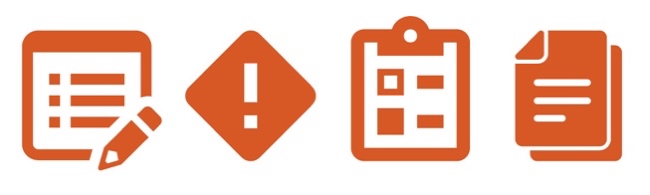 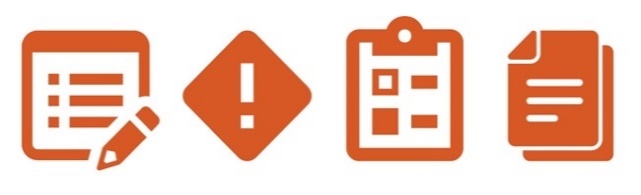 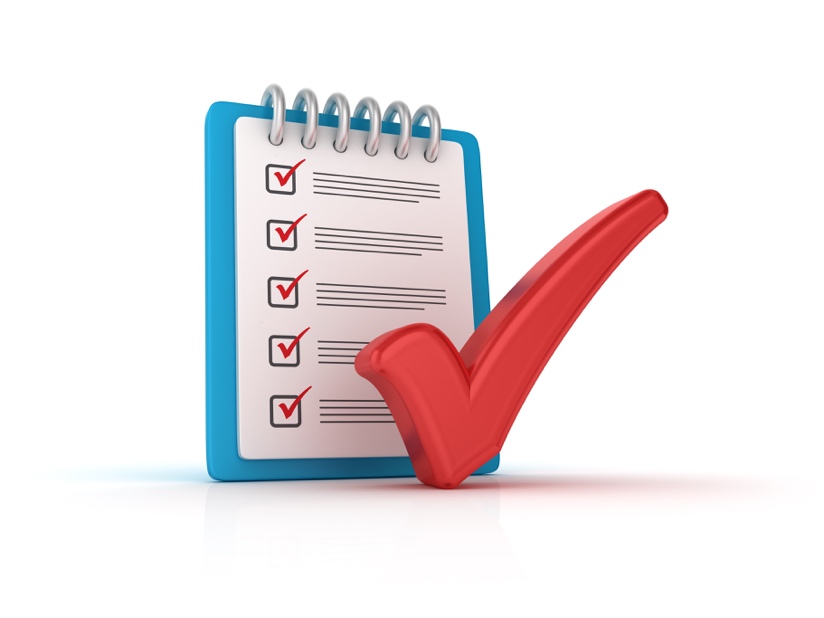 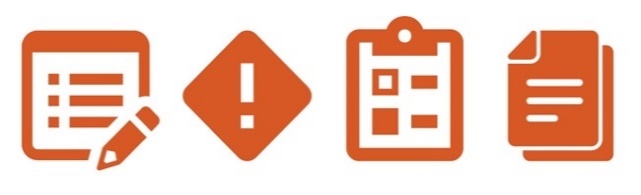 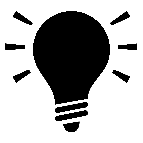 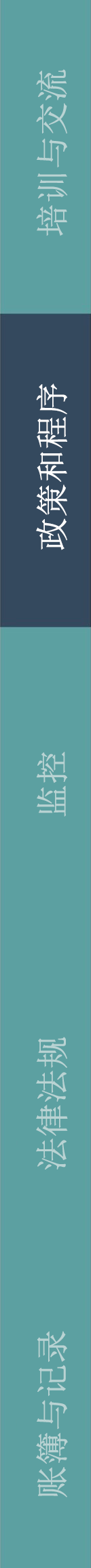 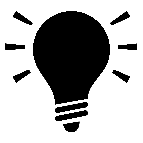 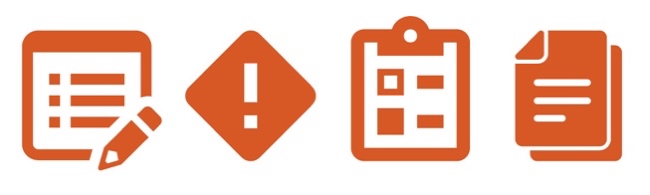 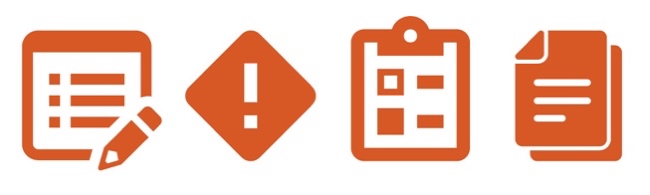 